Your recent request for information is replicated below, together with our response.I wish to make a Freedom of Information Request for the Concern for Welfare incidents on the Kessock Bridge in Inverness during 2022. With a breakdown of each month.I have interpreted ‘Concern for Welfare’ to refer to the incident type ‘Concern for Person’.On that basis, the requested information is provided in the table below.Table 1: Recorded Storm Incidents (Concern for Person) at the Kessock Bridge, A9*All statistics are provisional and should be treated as management information.The data was extracted based on the incident’s raised date and is correct as at 19th October 2023.*Specified areas have been selected using GIS Mapping, then a keyword check to identify the relevant records.If you require any further assistance please contact us quoting the reference above.You can request a review of this response within the next 40 working days by email or by letter (Information Management - FOI, Police Scotland, Clyde Gateway, 2 French Street, Dalmarnock, G40 4EH).  Requests must include the reason for your dissatisfaction.If you remain dissatisfied following our review response, you can appeal to the Office of the Scottish Information Commissioner (OSIC) within 6 months - online, by email or by letter (OSIC, Kinburn Castle, Doubledykes Road, St Andrews, KY16 9DS).Following an OSIC appeal, you can appeal to the Court of Session on a point of law only. This response will be added to our Disclosure Log in seven days' time.Every effort has been taken to ensure our response is as accessible as possible. If you require this response to be provided in an alternative format, please let us know.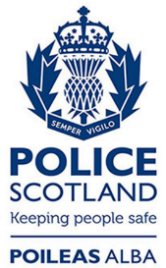 Freedom of Information ResponseOur reference:  FOI 23-2596Responded to:  xx October 2023MonthIncidents at the Kessock Bridge (A9)January3February3March9April6May4June3July14August16September15October9November18December19Total119